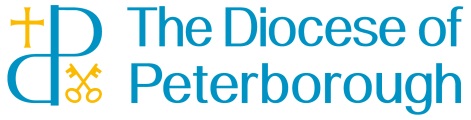 HEALTH AND SAFETY CHECKLISTMany churches already have ways of making sure that children and young people are safe. The check list below may be of help to you:A. First Aid			Yes	NoIs there a designated First Aider with up to date training availableduring all activities?				Is there an up-to-date First Aid Kit available both on thepremises and for activities away from the premises?				Are all accidents recorded?				How? Please stateFire safetyDo regular fire drills take place?				Are fire notices displayed informing people what to do in case of fire?			Are fire appliances suitable and serviced regularly?				Has the local Fire Prevention Officer visited the premises?				Disabled access Is there suitable access and provision made for disabled people? 		  	 	Register and consentsIs a register kept of all those in attendance?				Has a Registration Form been completed for each child/young person			Are Parental Consent Forms obtained for day tripsand residential activities)?				Staffing and securityAre adult/child ratios appropriate for the group and for the activity?  		Are the places where children or vulnerable adults meet safe and securefrom unwelcome people?				Is it possible for children or young people to slip outside withoutleaders noticing?				Review Is this check list reviewed annually?		      			Records Has a copy of this checklist been filed with the parish office?	         												GKJ/ April 2017